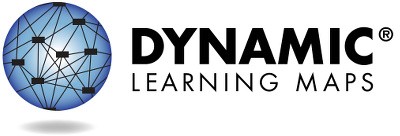 مجموعی نتائجمڈل اسکول سائنس طلباء کو 9 بنیادی عناصر سے متعلق 27 مہارتوں میں اپنی کامیابیاں دکھانے کا موقع دیتی ہے۔ [طالب علم کا نام] نے بہار 2023 کے دوران ان 27 مہارتوں میں سے __ میں مہارت حاصل کی ہے۔ مجموعی طور پر، [طالب علم کا نام] کی سائنس میں مہارت کارکردگی کے چار زمروں میں سے ______ میں آتی ہے: ________.اُبھرتا ہوا	ہدف کے قریب	ہدف پر	اعلیٰ درجے پرشعبہکسی شعبے میں حاصل کردہ مہارتوں کے فیصد کا خلاصہ عمودی لکیروں والے گراف میں ظاہر ہے۔ معیار کے مطابق مختلف سطحوں پر مواد کی دستیابی کی وجہ سے تمام طلباء سبھی مہارتوں کا امتحان نہیں لیتے ہیں۔__%9 مہارتوں میں سے __ پر عبور حاصل کیازمین اور خلائی سائنس__%9 مہارتوں میں سے __ پر عبور حاصل کیالائف سائنس صفحہ 1 از 2وسائل سمیت مزید معلومات کے لئے، براہ کرم https://dynamiclearningmaps.org/states ملاحظہ کریں۔c یونیورسٹی آف کنساس۔ جملہ حقوق محفوظ ہیں۔ صرف تعلیمی مقاصد کے لئے۔ اجازت کے بغیر تجارتی یا دیگر مقاصد کے لئے استعمال نہیں کیا جا سکتا۔ “Dynamic Learning Maps” یونیورسٹی آف کنساس کا ٹریڈ مارک ہے۔کارکردگی کی پروفائل، جاری ہےطبیعاتی سائنس	 __%+ اس شعبے میں کوئی عنصر ٹیسٹ نہیں کیا گیاشعبے بنانے والے بنیادی عناصر میں سے ہر ایک پر [طالب علم کا نام] کی کارکردگی کے بارے میں مزید معلومات لرننگ پروفائل میں موجود ہیں۔وسائل سمیت مزید معلومات کے لئے، براہ کرم https://dynamiclearningmaps.org/states ملاحظہ کریں۔	صفحہ 2 از 2[طالب علم کا نام] کی مڈل اسکول سائنس میں بنیادی عناصر میں کارکردگی کا خلاصہ ذیل میں دیا گیا ہے۔ یہ معلومات ان تمام DLM ٹیسٹوں پر مبنی ہے جو [طالب علم کا نام] نے بہار 2023 کے دوران لئے تھے۔ [طالب علم کے نام] کا جائزہ مڈل اسکول سائنس میں متوقع 9 میں _ بنیادی عناصر اور 3 شعبوں میں سے _ پر لیا گیا ہے۔تشخیص کے دوران کسی سطح پر مہارت کا مظاہرہ کرنے کا مطلب ہے کہ بنیادی عنصر میں تمام سابقہ سطحوں پر مہارت حاصل ہے۔ یہ جدول ظاہر کرتا ہے کہ آپ کے بچے نے تشخیص میں کن مہارتوں کا مظاہرہ کیا ہے اور ان مہارتوں کا موازنہ گریڈ لیول کی توقعات سے کیسے ہوتا ہے۔اس سال جن درجوں پر عبور حاصل کیااس بنیادی عنصر پر مہارت کا کوئی ثبوت نہیں ہےبنیادی عنصر کا ٹیسٹ نہیں لیا گیاصفحہ 1 از 2اس رپورٹ کا مقصد یہ ہے کہ تدریسی منصوبہ بندی کے عمل میں ثبوت کے ایک ذریعہ کے طور پر کام آئے۔ نتائج صرف سال کے موسم بہار کے جائزے کے آخر میں چیزوں کے جوابات پر مبنی ہیں۔ چونکہ آپ کا بچہ ترتیبات میں علم اور مہارت کا مختلف انداز میں مظاہرہ کر سکتا ہے، اس لئے یہاں دکھائے گئے تخمینی مہارت کے نتائج شاید اس بات کی پوری طرح نمائندگی نہ کریں کہ آپ کا بچہ کیا جانتا ہے اور کیا کر سکتا ہے۔وسائل سمیت مزید معلومات کے لئے، براہ کرم https://dynamiclearningmaps.org/states ملاحظہ کریں۔ c یونیورسٹی آف کنساس۔ جملہ حقوق محفوظ ہیں۔ صرف تعلیمی مقاصد کے لئے۔ اجازت کے بغیر تجارتی یا دیگر مقاصد کے لئے استعمال نہیں کیا جا سکتا۔ “Dynamic Learning Maps” یونیورسٹی آف کنساس کا ٹریڈ مارک ہے۔اس سال جن درجوں پر عبور حاصل کیااس بنیادی عنصر پر مہارت کا کوئی ثبوت نہیں ہےبنیادی عنصر کا ٹیسٹ نہیں لیا گیاصفحہ 2 از 2وسائل سمیت مزید معلومات کے لئے، براہ کرم https://dynamiclearningmaps.org/states ملاحظہ کریں۔بنیادی عنصرمہارت کے درجے کا اندازہمہارت کے درجے کا اندازہمہارت کے درجے کا اندازہبنیادی عنصر12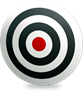 3 (ہدف)SCI.EE.MS.PS1-2تبدیلی کی نشاندہی کریںکیمیائی تبدیلیوں سے پہلے اور بعد میں خصوصیات پر ڈیٹا اکٹھا کریںکیمیائی تبدیلیوں سے پہلے اور بعد میں خصوصیات کے ڈیٹا کی تشریح کریںSCI.EE.MS.PS2-2حرکت کو تبدیل کرنے کے طریقوں کی نشاندہی کریںحرکت کو تبدیل کرنے کے طریقوں کی تحقیق اور نشاندہی کریںتحقیق کریں اور حرکت میں ہونے والی تبدیلیوں کی پیشن گوئی کریںSCI.EE.MS.PS3-3ایسی اشیاء یا مواد کی نشاندہی کریں جو تھرمل انرجی [حرارت کی توانائی] کی منتقلی کو کم سے کم کرتے ہیںاشیاء/مواد کی چھان بین کریں اور تھرمل انرجی کی منتقلی میں تبدیلیوں کی پیشن گوئی کریںتھرمل انرجی کی منتقلی کو کم سے کم یا زیادہ سے زیادہ کرنے کے لئے کسی آلے کو بہتر کریںSCI.EE.MS.LS1-3اہم اعضاء کو پہچانیںماڈل بنائیں کہ اعضاء کس طرح جڑے ہوئے ہیںاس بارے میں دعویٰ کریں کہ کس طرح اعضاء کی ساخت اور افعال بقا کی حمایت کرتے ہیںSCI.EE.MS.LS1-5زندہ چیزوں کو ان کے رہنے کی جگہوں سے ملائیںان عوامل کی نشاندہی کریں جو زندہ چیزوں کی نشوونما کو متاثر کرتے ہیںیہ ظاہر کرنے کے لئے ڈیٹا کی تشریح کریں کہ ماحولیاتی وسائل نشوونما کو متاثر کرتے ہیںSCI.EE.MS.LS2-2اس خوراک کی شناخت کریں جو جانور کھاتے ہیںجانور جو کھاتے ہیں اس کی بنیاد پر ان کی درجہ بندی کریںفوڈ چین میں پیدا کرنے والوں اور کھانے والوں کی شناخت کریںبنیادی عنصرمہارت کے درجے کا اندازہمہارت کے درجے کا اندازہمہارت کے درجے کا اندازہبنیادی عنصر123 (ہدف)SCI.EE.MS.ESS2-2دن بہ دن موسمی حالات میں فرق کی نشاندہی کریںجغرافیائی سائنس کے عمل کی نشاندہی کریں جو زمینی شکلوں کو متاثر کرتے ہیںوضاحت کریں کہ جغرافیائی سائنس کے عمل زمین کی سطح کو کیسے بدلتے ہیںSCI.EE.MS.ESS2-6حالات کی شناخت کے لئے موسم کی معلومات کی تشریح کریںحالات کے موازنے کے لئے موسم کی معلومات کی تشریح کریںپیشن گوئی کرنے کے لئے موسم کی معلومات کی تشریح کریںSCI.EE.MS.ESS3-3انسانی زندگی کے لیے اہم وسائل کو پہچانیںان طریقوں کو پہچانیں جن سے انسان ماحول کو متاثر کرتے ہیںماحول پر انسانی اثر کی نگرانی کریں اور اسے کم کریں